EDITAL Nº 011/2021 – PPGHINSCRIÇÕES PARA EXAME DEPROFICIÊNCIA EM LÍNGUA ESTRANGEIRA A Coordenadora Especial do Programa, designado pela Portaria nº 4107/2020-GRE, de 12 de novembro de 2020, no uso de suas atribuições,Considerando o Ato Executivo nº 021/2020-GRE, que suspendeu as atividades presenciais na Universidade Estadual do Oeste do Paraná a partir de 16 de março de 2020;Considerando a necessidade de se observar as medidas de isolamento social como ação essencial para o combate da pandemia do Covid-19.TORNA PÚBLICO:As normas para inscrições e realização do Exame de Proficiência em Língua Estrangeira destinados aos discentes do Programa de Pós-Graduação em História - Mestrado e Doutorado da UNIOESTE (PPGH/Unioeste), conforme as especificações a seguir:Art. 1º Será oferecido Exame de Proficiência em Espanhol e Inglês com o objetivo de avaliar a capacidade de leitura e compreensão de textos escritos.Art. 2º Em razão do resguardo das devidas medidas de distanciamento social, as inscrições, a aplicação dos exames e a divulgação dos resultados ocorrerão de forma inteiramente remota. O exame será realizado por meio da Plataforma Microsoft Teams.As inscrições serão efetuadas mediante preenchimento de formulário próprio, conforme anexo a este Edital, o qual deverá ser enviado aos endereços eletrônicos do PPGH/Unioeste (ppgh_unioeste@hotmail.com ou rondon.pos.historia@unioeste.br). No título da mensagem, deverá constar a expressão “Inscrição Proficiência 2021/1”, seguida do nome do discente.O período para o envio das inscrições estende-se entre os dias 13 e 15 de abril de 2021, nos termos estabelecidos no item 2.1. deste Edital.Art. 3º Será confirmada a realização das provas para as quais houver inscrição de alunos regulares do PPGH/Unioeste, sendo expedido edital de homologação de inscrições no dia 16 de abril de 2021.3.1. O exame de que trata este Edital será aplicado exclusivamente aos discentes regulares do PPGH/Unioeste.Art. 4º O exame será realizado no dia 19 de abril de 2021, em horário(s) a ser(em) estabelecido(s) quando da expedição do edital de homologação de inscrições.Para a realização da prova, os candidatos devem ter à disposição, às suas expensas, um computador (desktop ou notebook) com webcam, microfone e dispositivo de áudio em funcionamento, com conexão à internet.O computador utilizado deve estar carregado e conectado à fonte de energia durante toda a prova.Durante a aplicação da prova, os candidatos devem manter webcam e microfone ligados. É vedada a comunicação entre os candidatos ou entre os candidatos e terceiros. Caso seja necessário comunicar-se com o aplicador da avaliação, o candidato deverá fazê- lo por meio do chat.O exame terá duração de 03 (três) horas. Os candidatos deverão ingressar no ambiente virtual de aplicação da prova 20 (vinte) minutos antes do início do exame, para registro de presença e tomar ciência das instruções transmitidas pelos aplicadores.Será permitida a consulta a dicionários impressos (monolíngues ou bilíngues). É vedado o uso de ferramentas eletrônicas de tradução e de outros equipamentos eletrônicos (celulares, smartphones, tablets e similares) que não sejam o computador utilizado para a realização da prova.A aplicação do exame será gravada por meio de ferramenta disponível na Plataforma Microsoft Teams. O envio da inscrição, nos termos do Art. 2º deste Edital, implica a aceitação e concordância tácita por parte dos candidatos no que respeita à gravação do exame.Será automaticamente eliminado o candidato que, durante a realização da prova:Não estiver com a webcam e microfone devidamente funcionando e/ou ativados durante todo o período em que realizar a prova;Perturbar a ordem dos trabalhos, por qualquer razão que seja.O PPGH/Unioeste não se responsabiliza por problemas de ordem técnica ou de outra natureza que impeçam os candidatos de realizar o exame de que trata este Edital.Art. 5º O link para acesso à prova será disponibilizado no momento da avaliação.O resultado do exame será divulgado mediante edital específico, após homologação do Colegiado do PPGH/Unioeste, no qual constará lista nominal dos candidatos com os seguintes conceitos: Não proficiente (NP) – notas de 00 (zero) a 60 (sessenta);  Proficiente (P) – notas de 70 (setenta) a 100 (cem).O exame permanecerá arquivado junto à secretaria do PPGH/Unioeste, não sendo de acesso ao público, após sua realização.Art. 6º Ao candidato que obtiver o conceito “Proficiente” será expedido atestado de “Proficiência em Língua Estrangeira” emitido pelo PPGH/Unioeste.6.1. A proficiência será registrada no histórico escolar, conforme o exame prestado pelo aluno regularmente matriculado no curso de Mestrado ou de Doutorado do PPGH/Unioeste.Publique-se.Marechal Cândido Rondon, 05 de abril de 2021.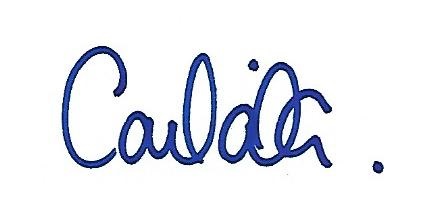 Profa. Dra. Carla Luciana Souza da Silva Coordenadora Especial do Programa dePós-Graduação em HistóriaMestrado e DoutoradoPortaria nº 4107/2020 - GREESCOLHA UM DOS IDIOMAS ABAIXOAssinatura do Coordenador: 	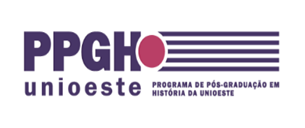 REQUERIMENTO DE INSCRIÇÃO PARA O EXAME DE PROFICIÊNCIAData da Prova:19/4/2021REQUERIMENTO DE INSCRIÇÃO PARA O EXAME DE PROFICIÊNCIAData da Prova:19/4/2021REQUERIMENTO DE INSCRIÇÃO PARA O EXAME DE PROFICIÊNCIAData da Prova:19/4/2021REQUERIMENTO DE INSCRIÇÃO PARA O EXAME DE PROFICIÊNCIAData da Prova:19/4/2021REQUERIMENTO DE INSCRIÇÃO PARA O EXAME DE PROFICIÊNCIAData da Prova:19/4/2021Nome:Nome:Nome:Nome:Nome:(   ) Mestrado	(  ) Doutorado(   ) Mestrado	(  ) Doutorado(   ) Mestrado	(  ) Doutorado(   ) Mestrado	(  ) Doutorado(   ) Mestrado	(  ) DoutoradoR. G.R. G.CPFCPFCPFEndereço:Endereço:Endereço:Endereço:NºBairro:Bairro:Bairro:Cep:Cep:Cidade/Estado:Cidade/Estado:Cidade/Estado:País:País:Telefone Residencial:Telefone comercial:Telefone comercial:Telefone comercial:Telefone comercial:E-mail:E-mail:E-mail:E-mail: